Aktiv Skøyteklubb 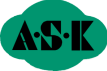 Aktiv Skøyteklubb avholder ordinært årsmøte torsdag den 23. mars 2023, klokken 18.00.Sted: Valle Hovin stadion, 3. etg.Saksliste:1. Godkjenne de stemmeberettigede2. Velge dirigent(er)3. Velge protokollfører(e)4. Velge to medlemmer til å underskrive protokollen5. Godkjenne innkalling, saksliste og forretningsorden 6. Behandle klubbens årsmelding7. Behandle klubbens regnskap, styrets økonomiske beretning og kontrollutvalgetsberetning8. Behandle innkomne forslag og saker 9. Fastsette medlemskontingent og treningsavgifter10. Vedta klubbens budsjett11. Behandle klubbens organisasjonsplan 12. Foreta valg 